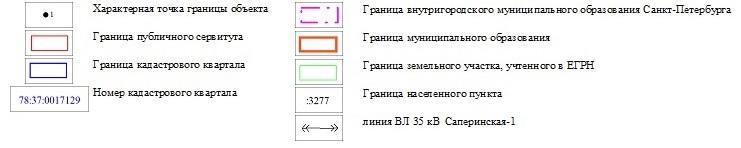 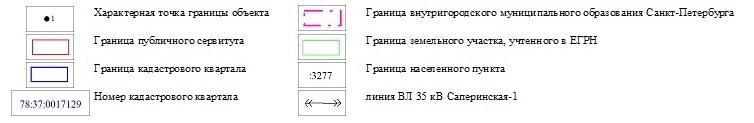 							Схема расположения границ публичного сервитута	Лист 1 из 28	Обзорная схема границ публичного сервитута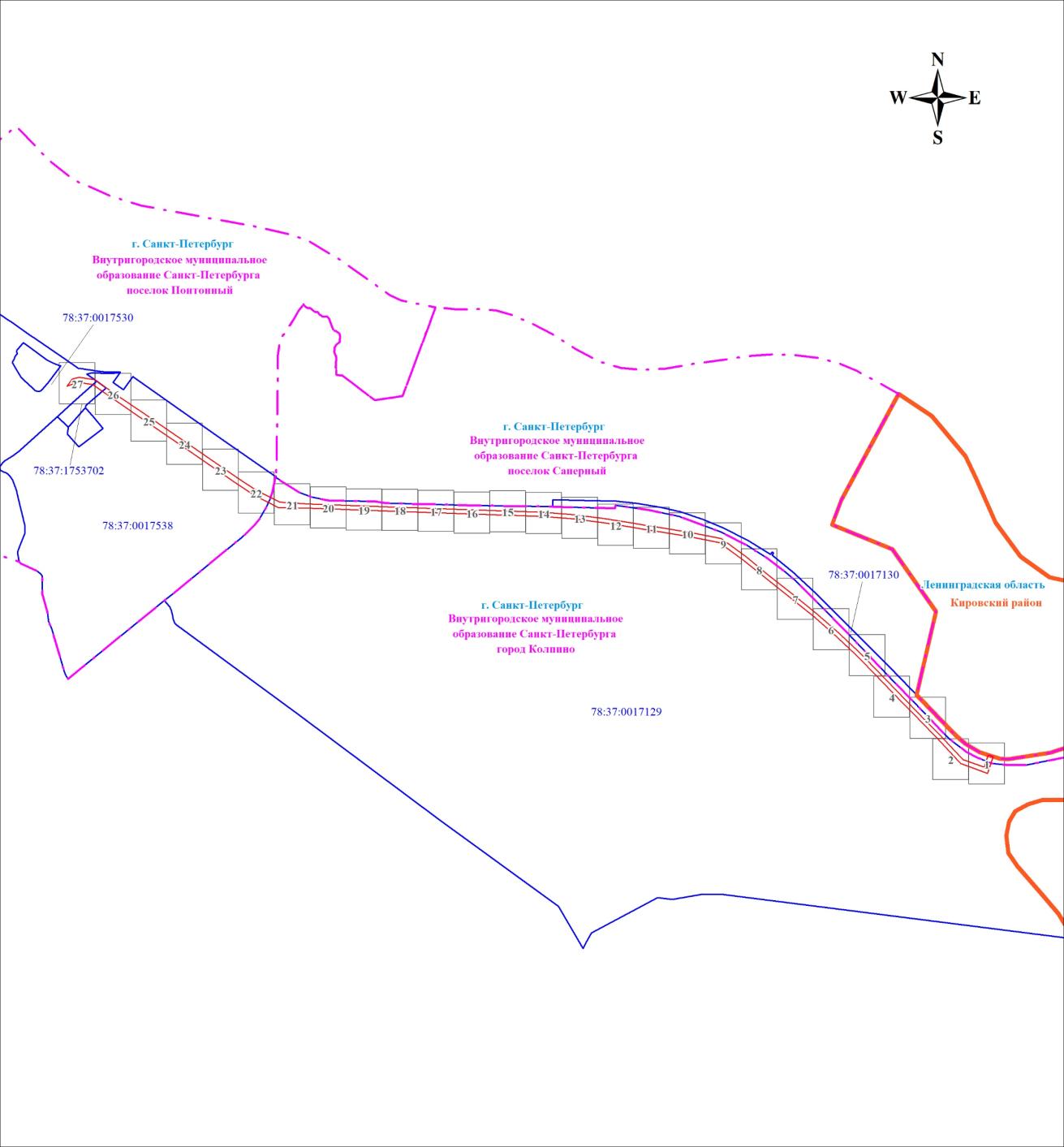 Масштаб 1:29547Используемые условные знаки и обозначения:Используемые условные знаки и обозначения: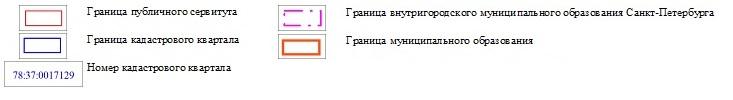 	Схема расположения границ публичного сервитута	Лист 2 из 28Выносной лист № 1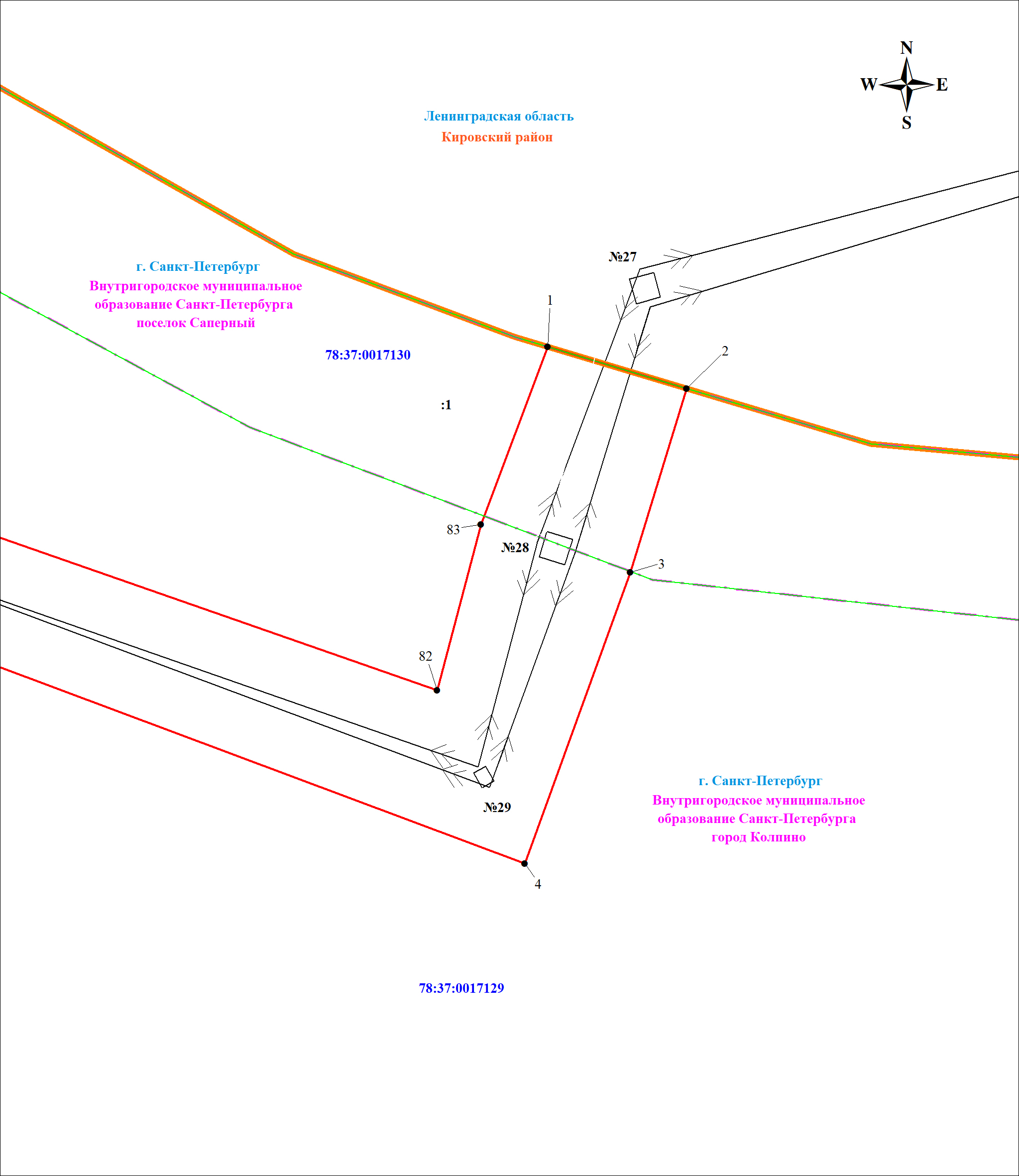 Масштаб 1:1000Используемые условные знаки и обозначения:Используемые условные знаки и обозначения:	Схема расположения границ публичного сервитута	Лист 3 из 28Выносной лист № 2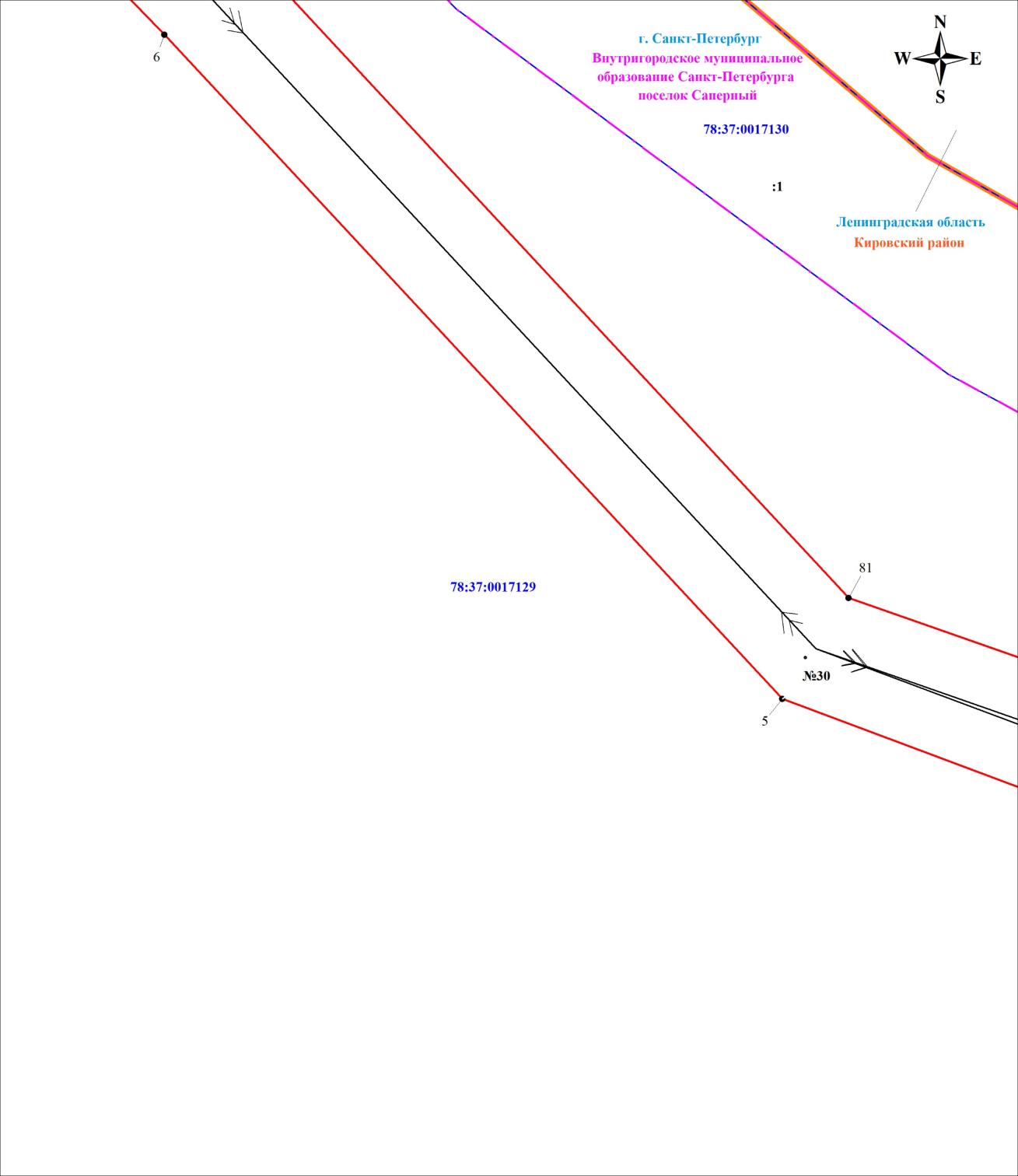 Масштаб 1:1000Используемые условные знаки и обозначения:Используемые условные знаки и обозначения:	Схема расположения границ публичного сервитута	Лист 4 из 28Выносной лист № 3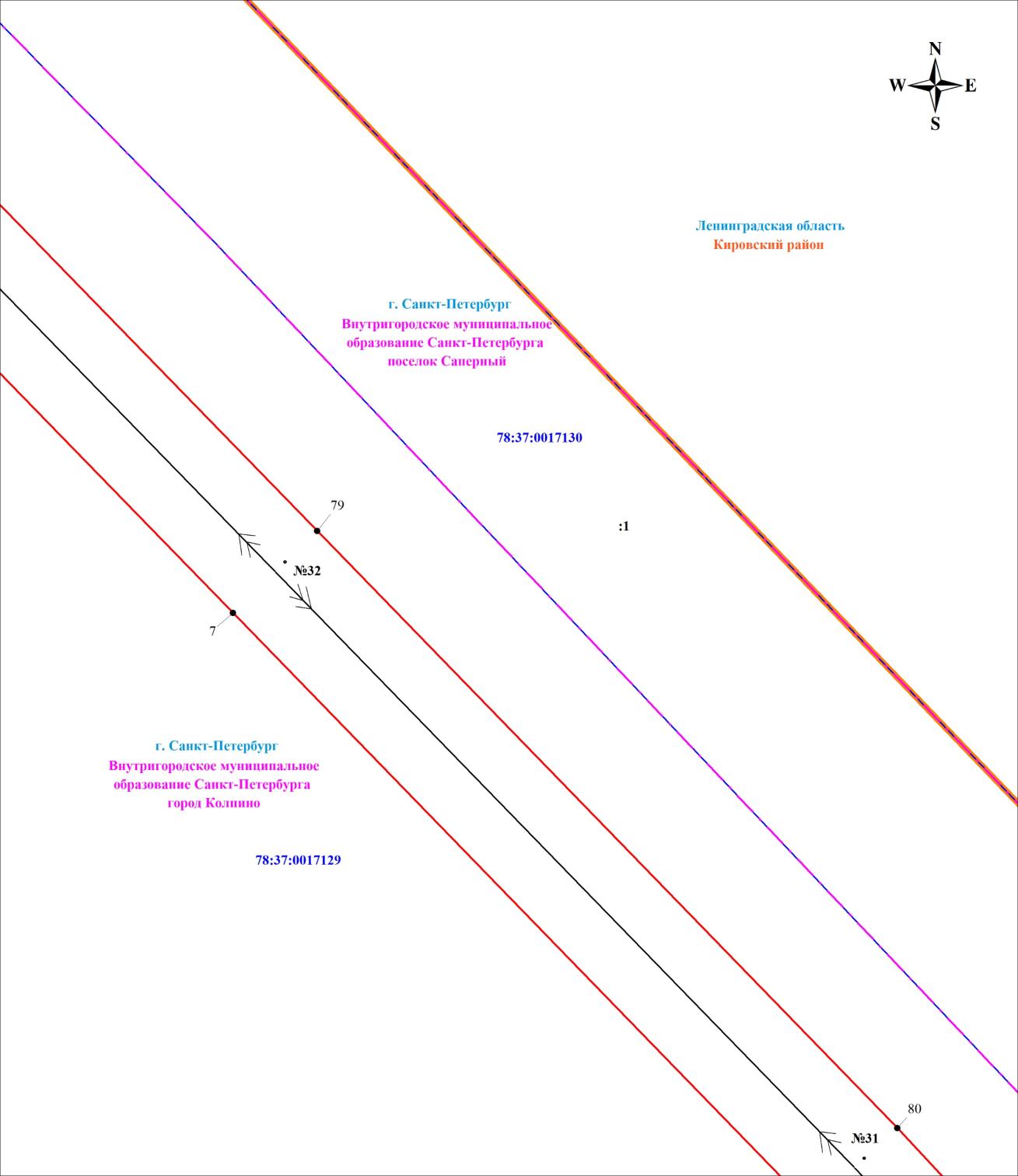 Масштаб 1:1000Используемые условные знаки и обозначения:Используемые условные знаки и обозначения:	Схема расположения границ публичного сервитута	Лист 5 из 28Выносной лист № 4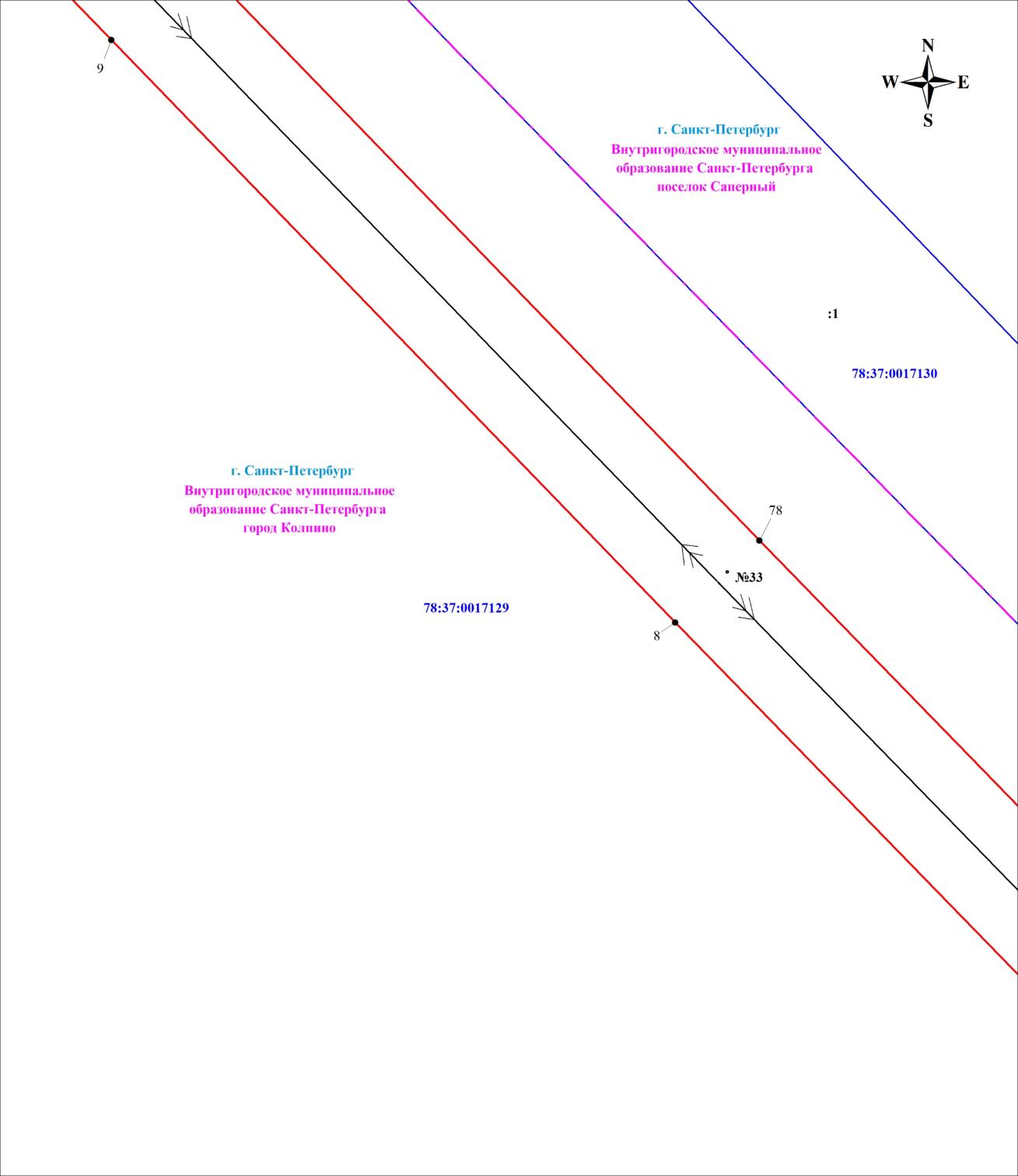 Масштаб 1:1000Используемые условные знаки и обозначения:Используемые условные знаки и обозначения:	Схема расположения границ публичного сервитута	Лист 6 из 28Выносной лист № 5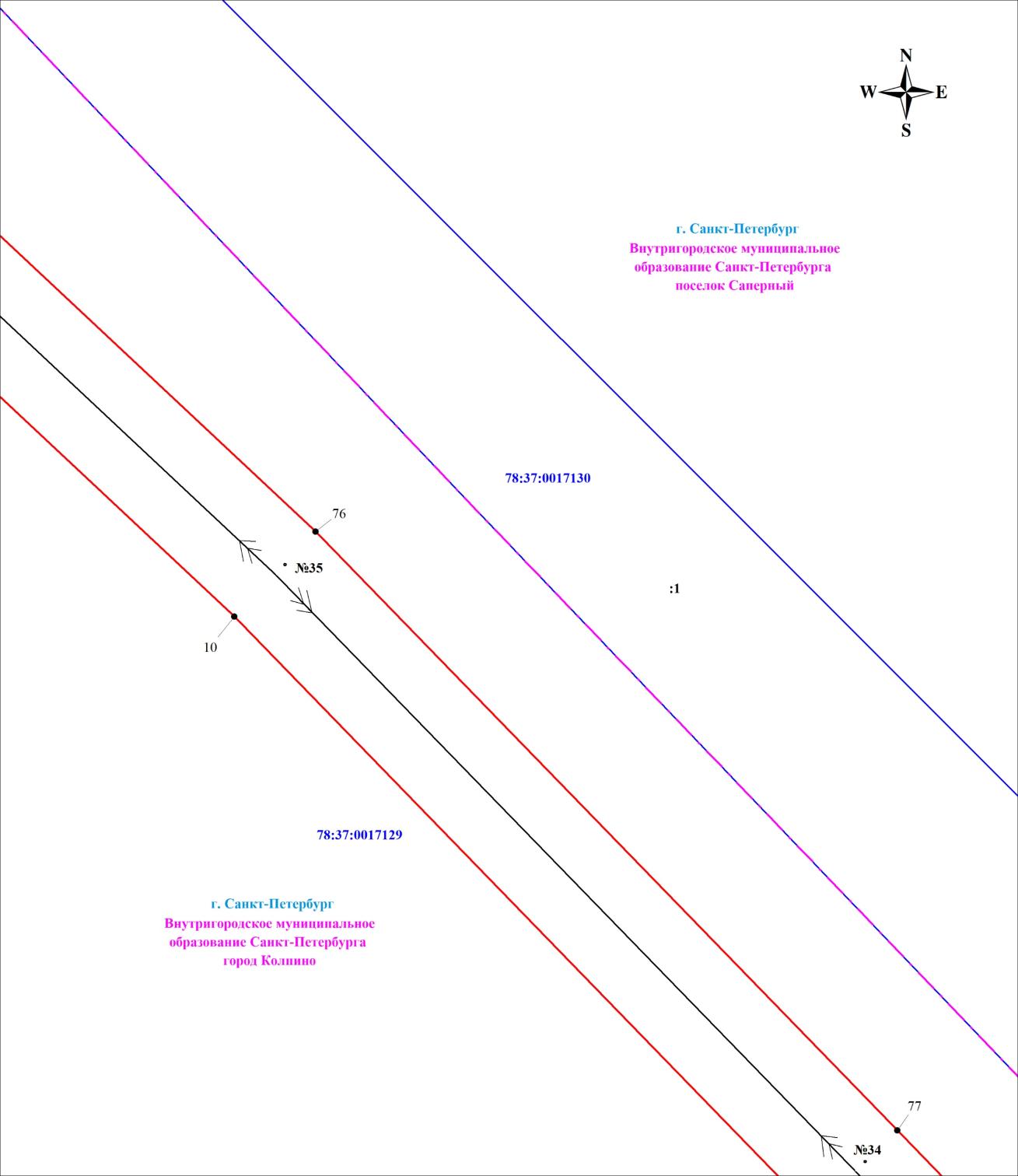 Масштаб 1:1000Используемые условные знаки и обозначения:Используемые условные знаки и обозначения:	Схема расположения границ публичного сервитута	Лист 7 из 28Выносной лист № 6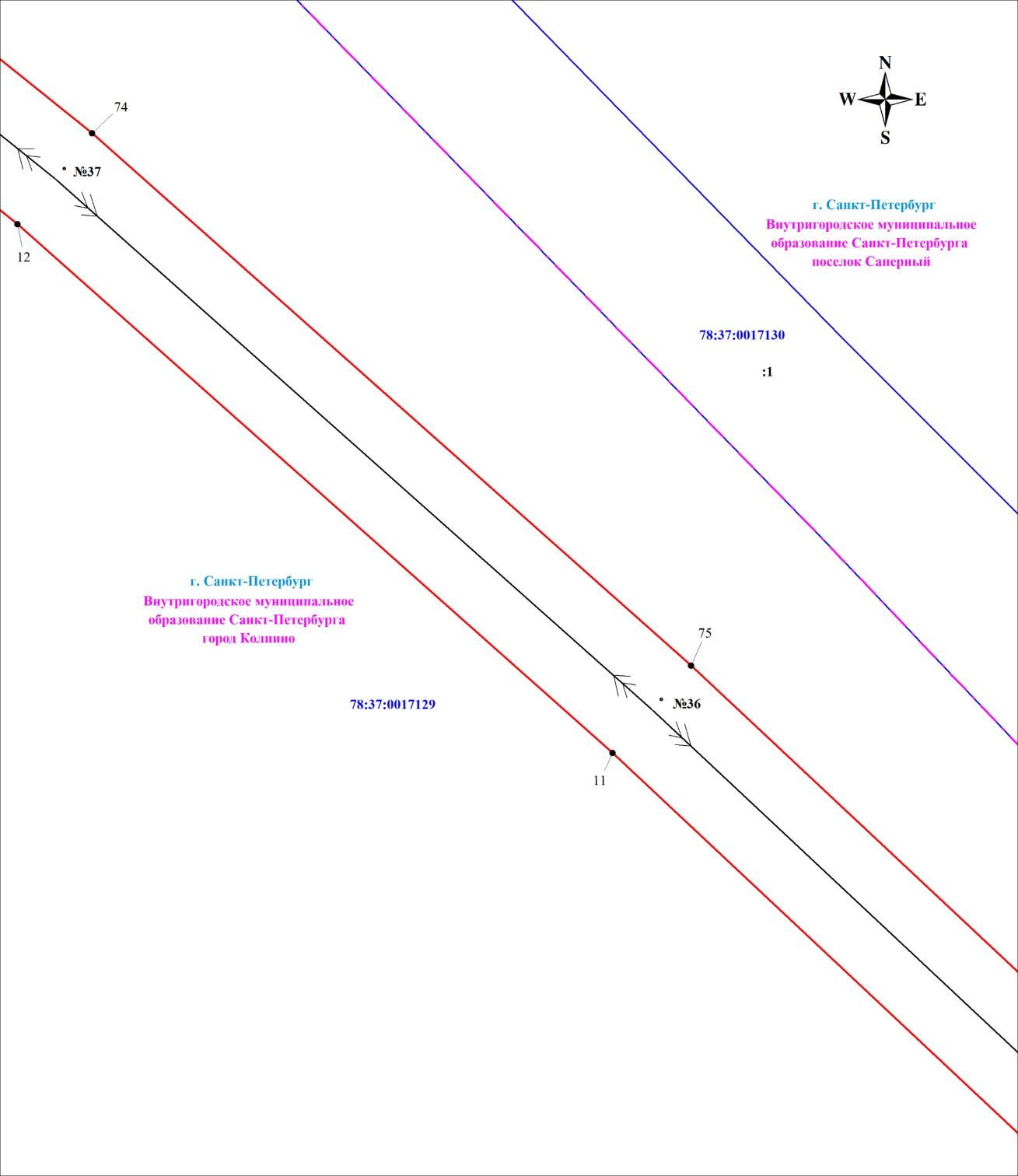 Масштаб 1:1000Используемые условные знаки и обозначения:Используемые условные знаки и обозначения:	Схема расположения границ публичного сервитута	Лист 8 из 28Выносной лист № 7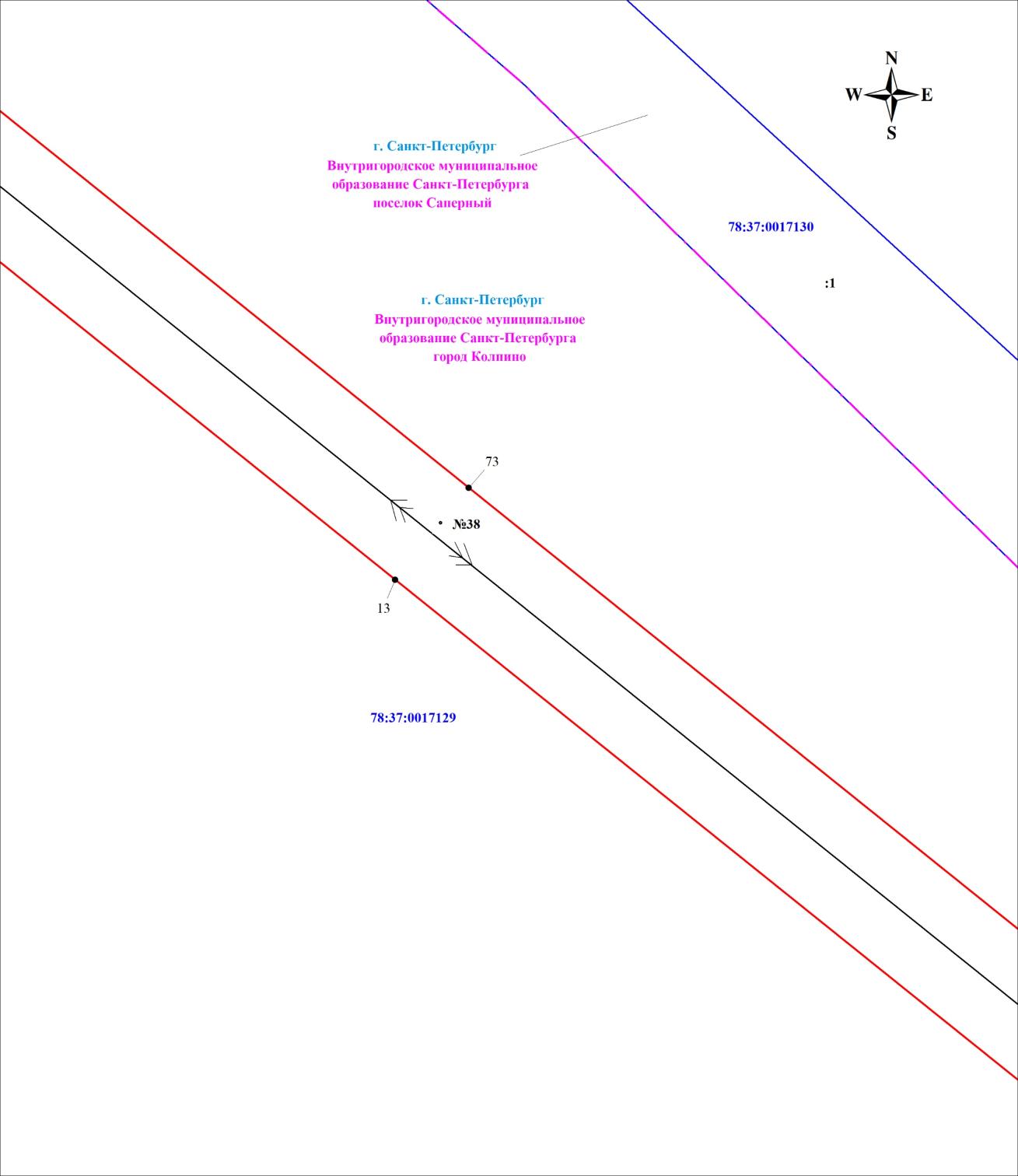 Масштаб 1:1000Используемые условные знаки и обозначения:Используемые условные знаки и обозначения:	Схема расположения границ публичного сервитута	Лист 9 из 28Выносной лист № 8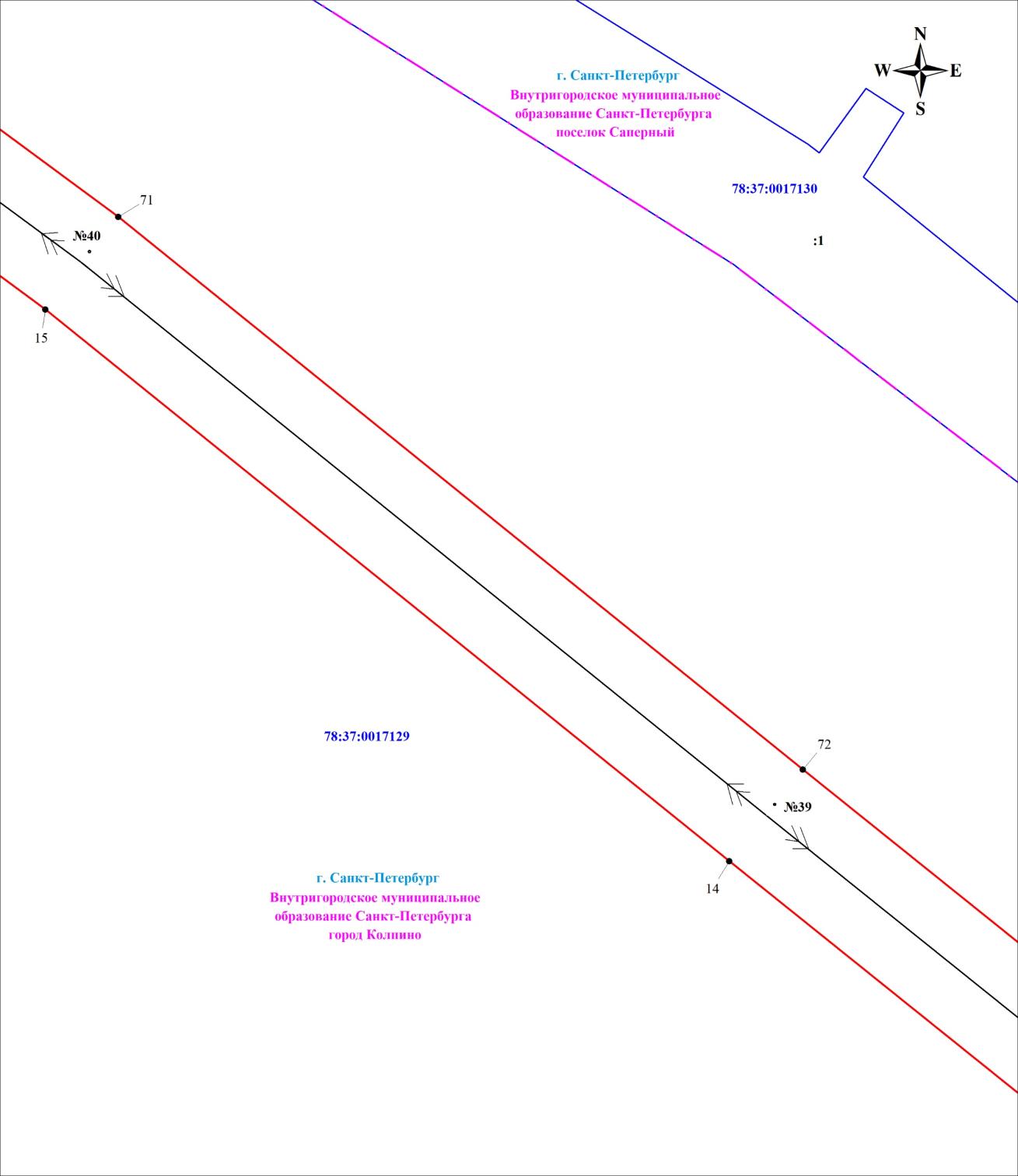 Масштаб 1:1000Используемые условные знаки и обозначения:Используемые условные знаки и обозначения:	Схема расположения границ публичного сервитута	Лист 10 из 28Выносной лист № 9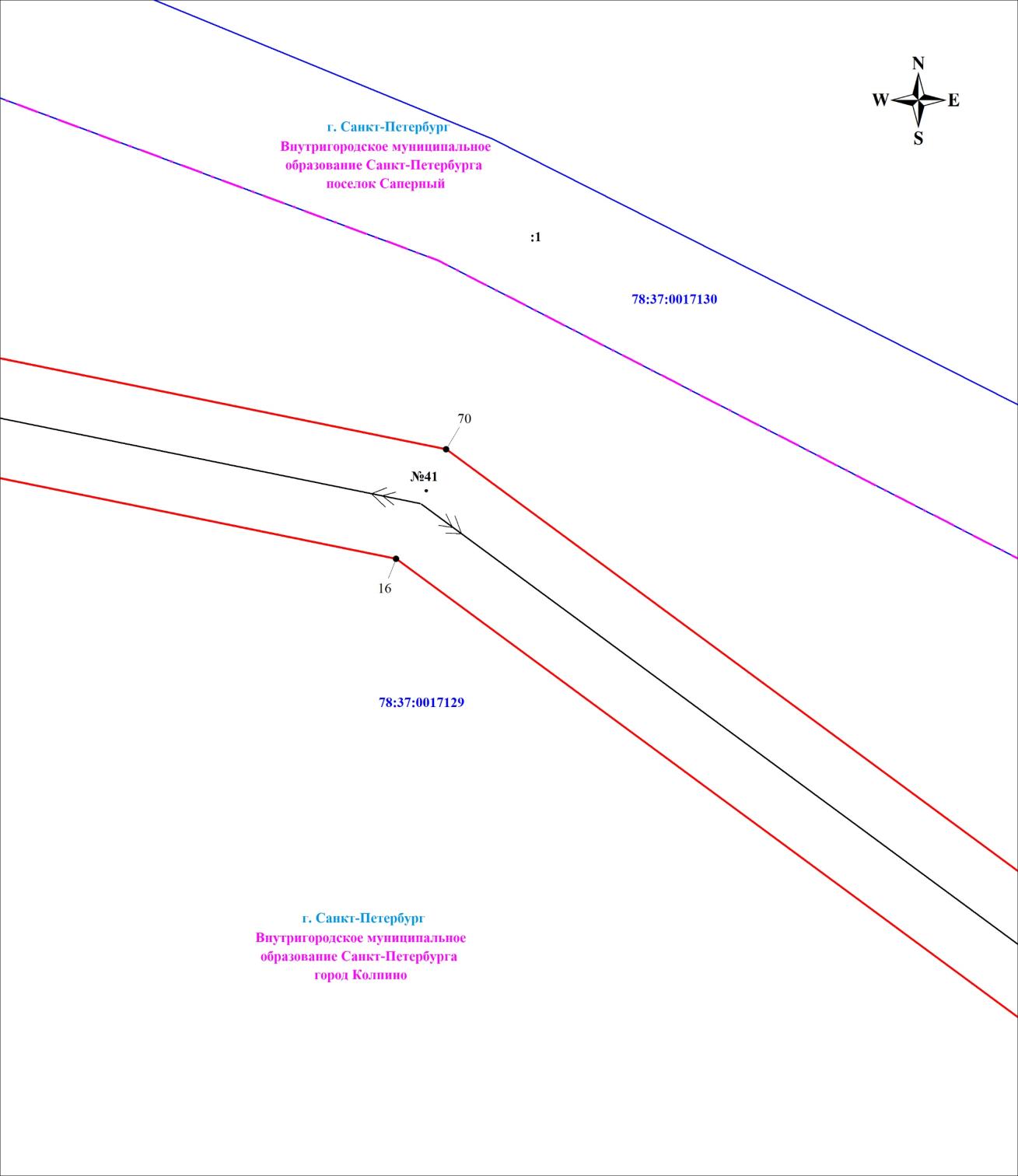 Масштаб 1:1000Используемые условные знаки и обозначения:Используемые условные знаки и обозначения:	Схема расположения границ публичного сервитута	Лист 11 из 28Выносной лист № 10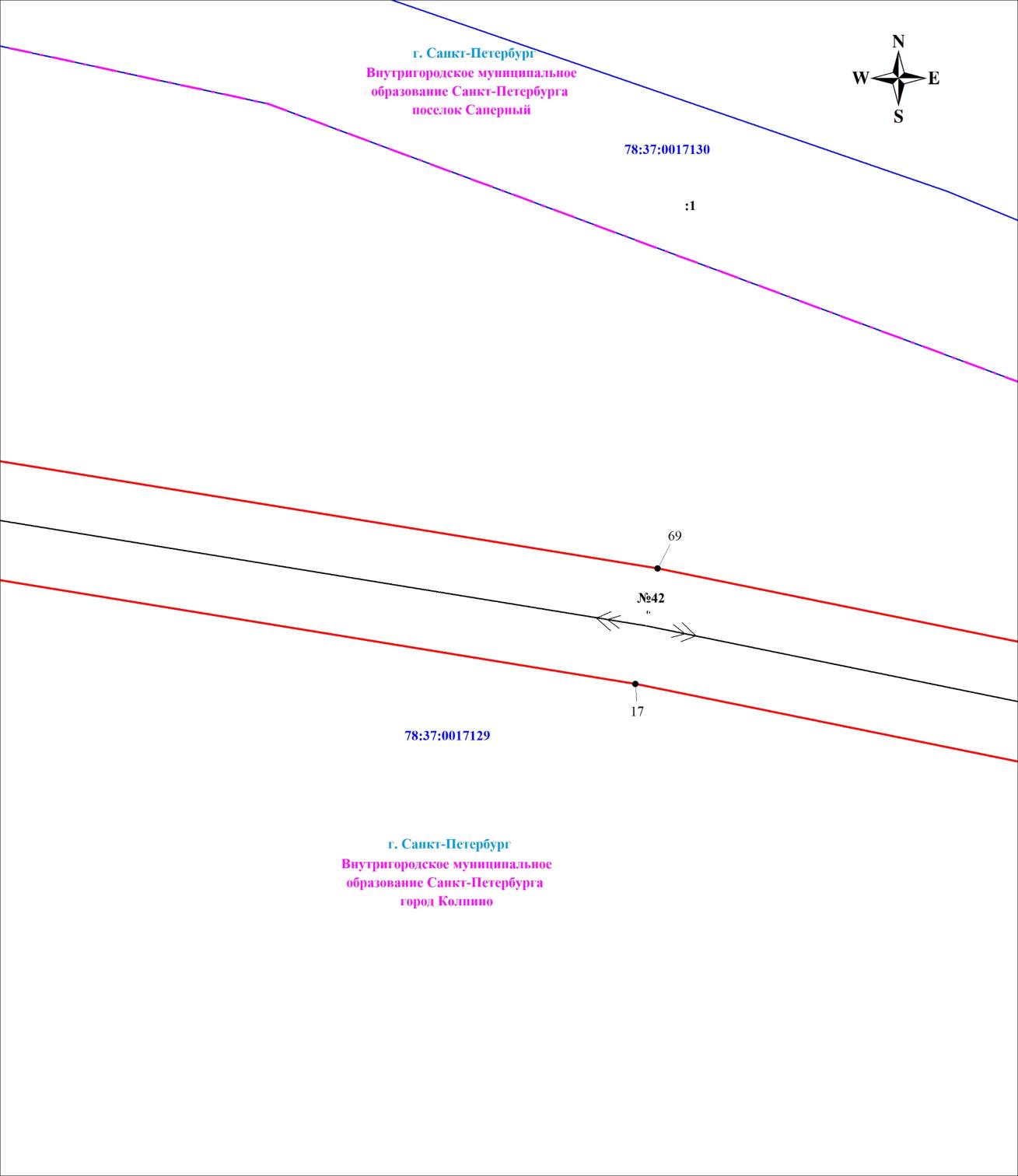 Масштаб 1:1000Используемые условные знаки и обозначения:Используемые условные знаки и обозначения:	Схема расположения границ публичного сервитута	Лист 12 из 28Выносной лист № 11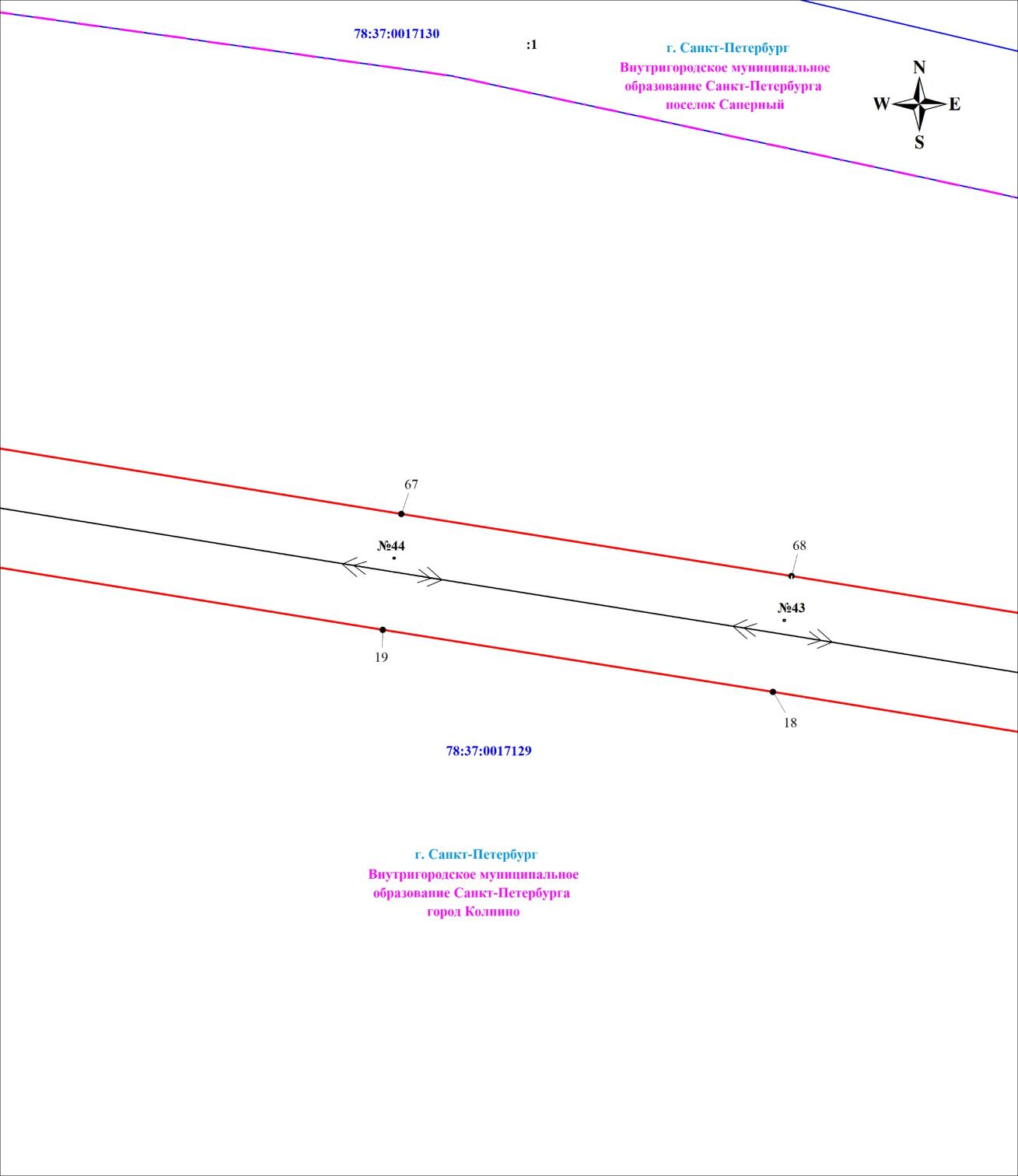 Масштаб 1:1000Используемые условные знаки и обозначения:Используемые условные знаки и обозначения:	Схема расположения границ публичного сервитута	Лист 13 из 28Выносной лист № 12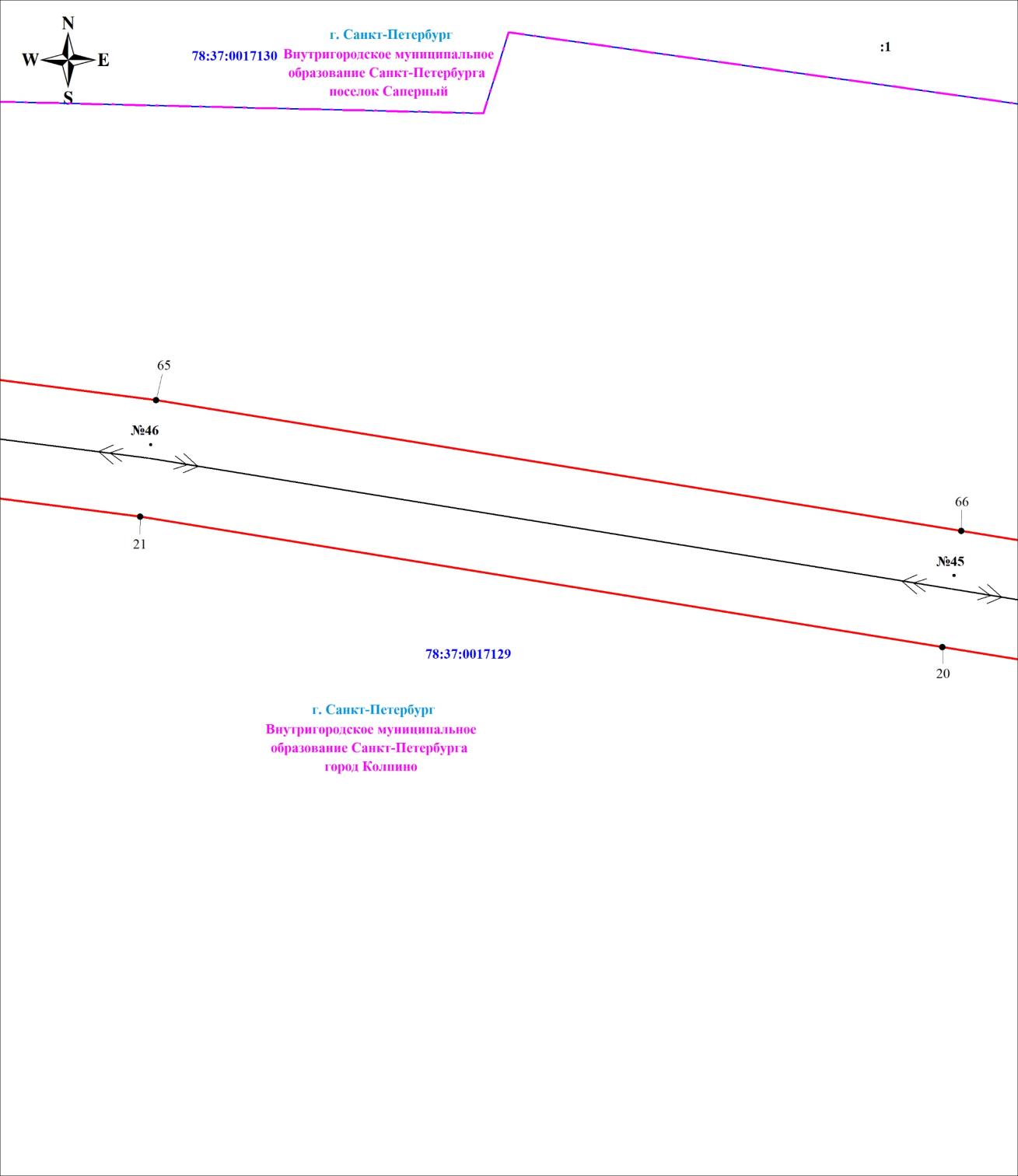 Масштаб 1:1000Используемые условные знаки и обозначения:Используемые условные знаки и обозначения:	Схема расположения границ публичного сервитута	Лист 14 из 28Выносной лист № 13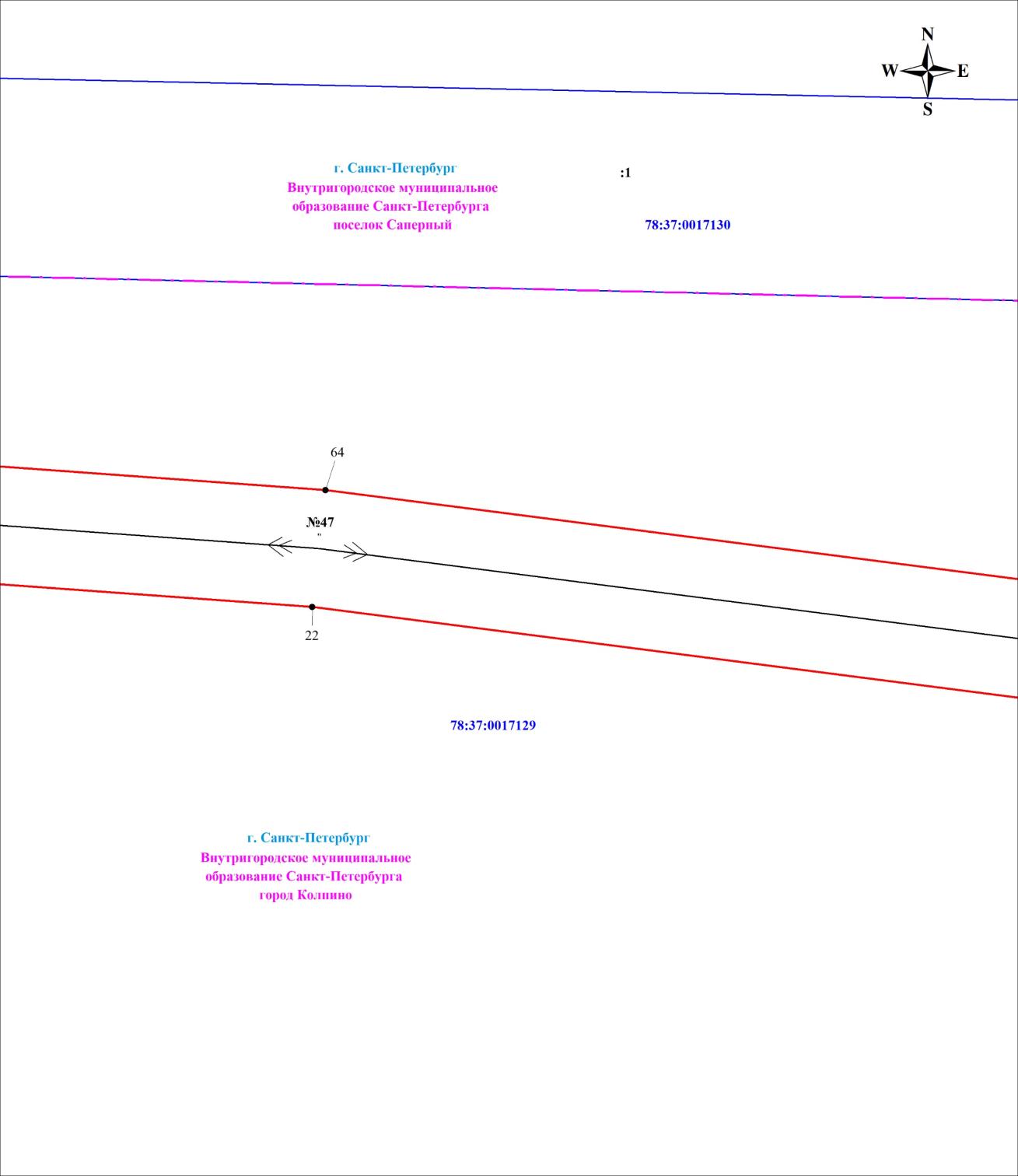 Масштаб 1:1000Используемые условные знаки и обозначения:Используемые условные знаки и обозначения:	Схема расположения границ публичного сервитута	Лист 15 из 28Выносной лист № 14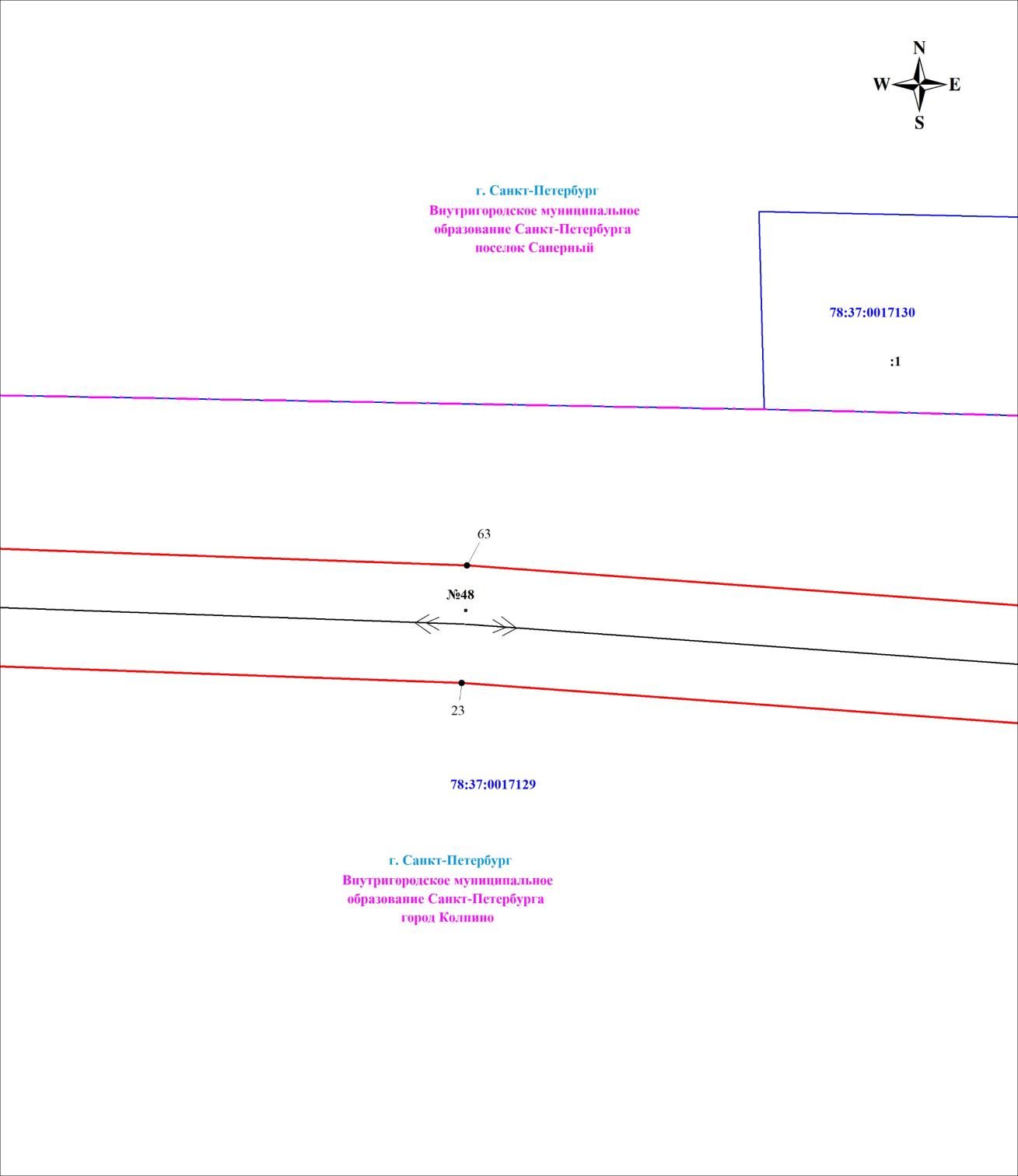 Масштаб 1:1000Используемые условные знаки и обозначения:Используемые условные знаки и обозначения:	Схема расположения границ публичного сервитута	Лист 16 из 28Выносной лист № 15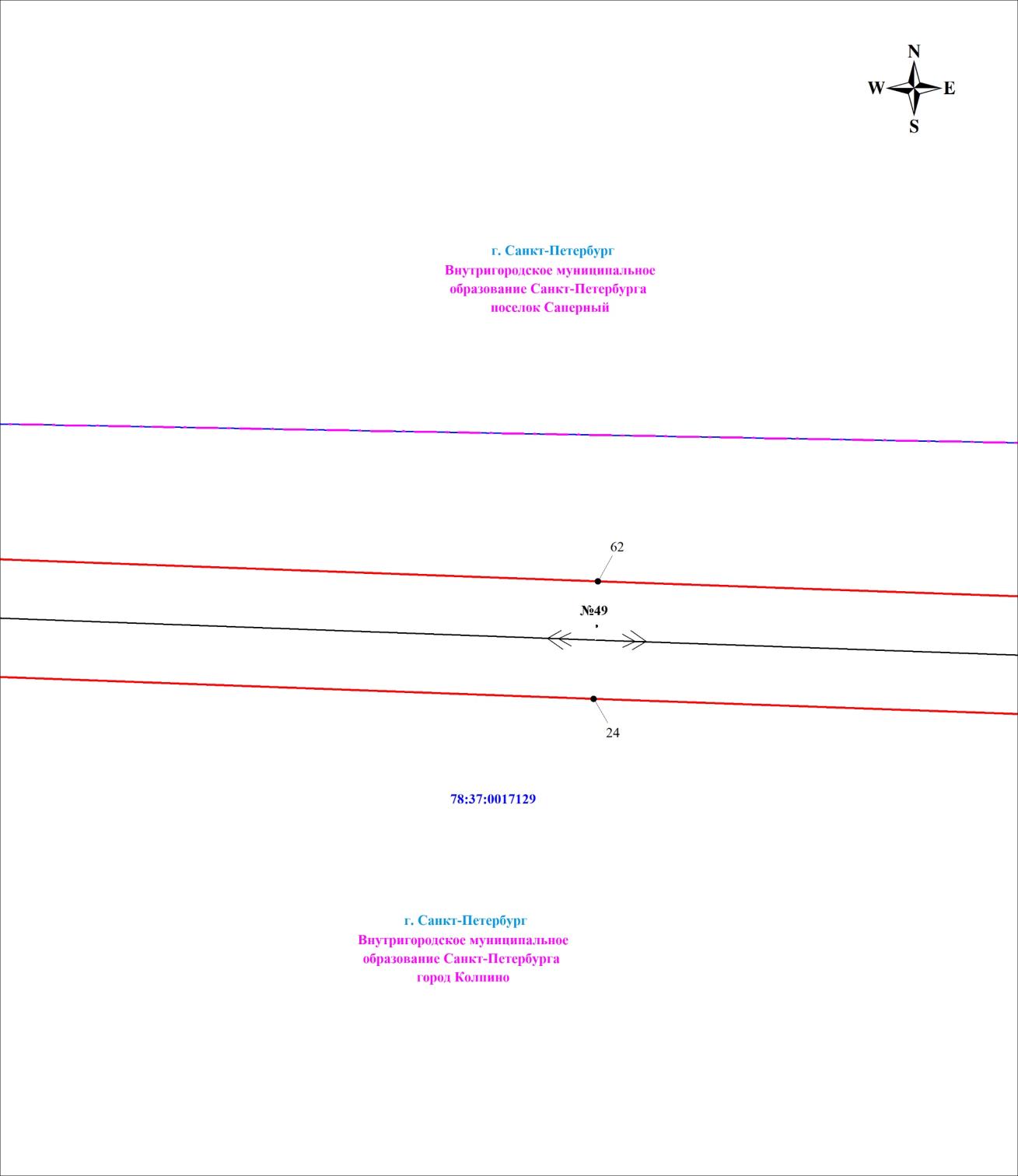 Масштаб 1:1000Используемые условные знаки и обозначения:Используемые условные знаки и обозначения:	Схема расположения границ публичного сервитута	Лист 17 из 28Выносной лист № 16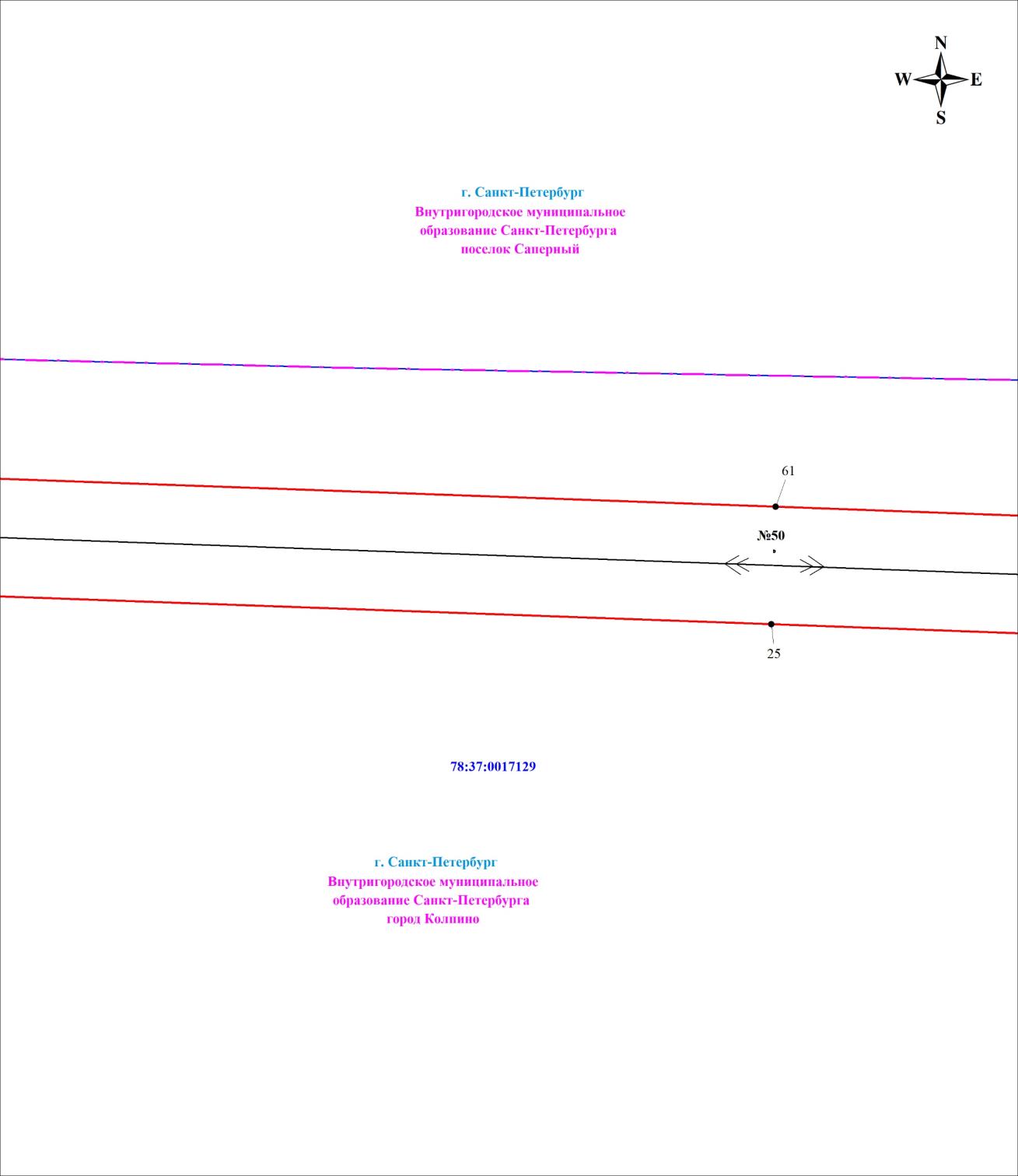 Масштаб 1:1000Используемые условные знаки и обозначения:Используемые условные знаки и обозначения:	Схема расположения границ публичного сервитута	Лист 18 из 28Выносной лист № 17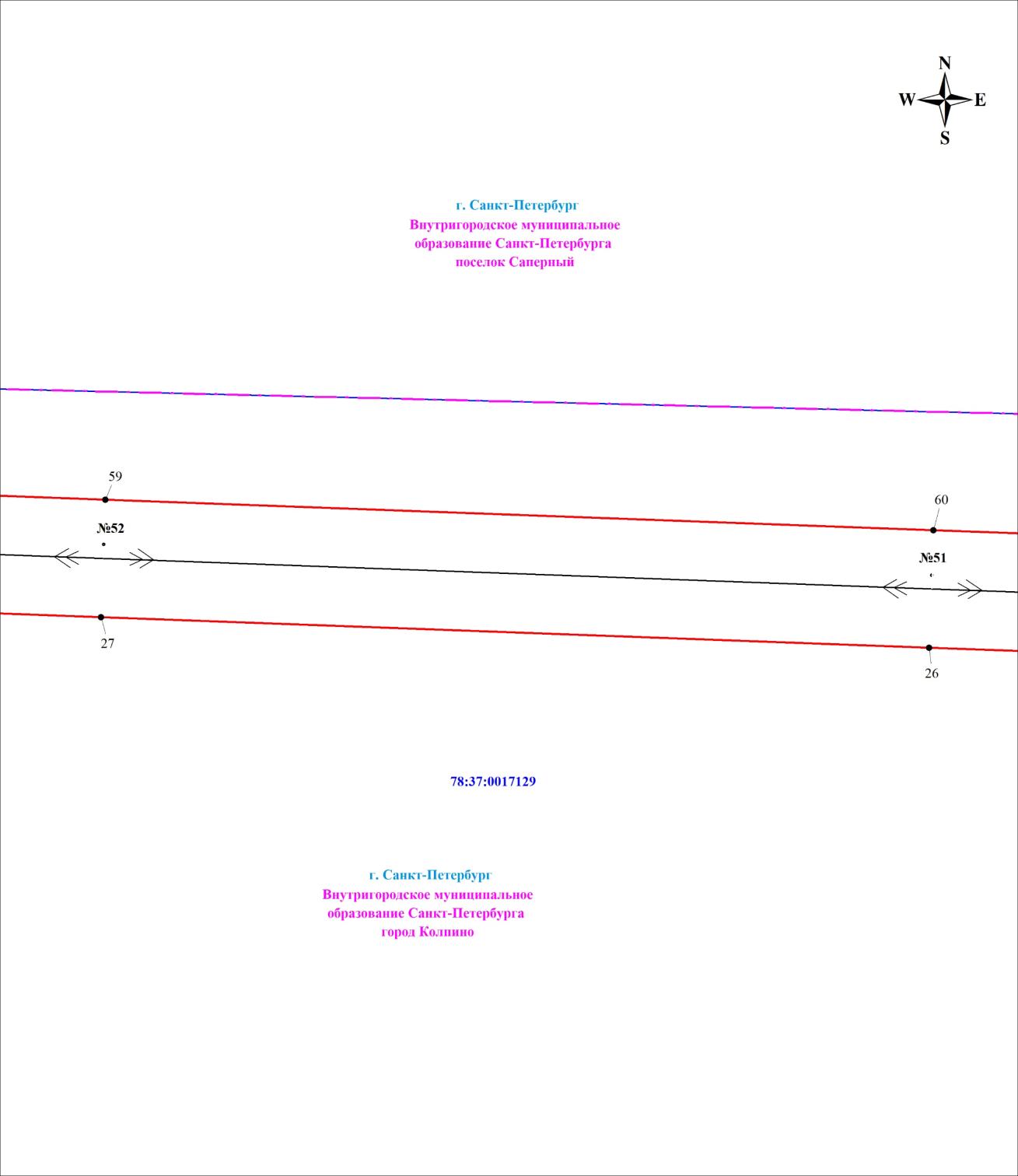 Масштаб 1:1000Используемые условные знаки и обозначения:Используемые условные знаки и обозначения:	Схема расположения границ публичного сервитута	Лист 19 из 28Выносной лист № 18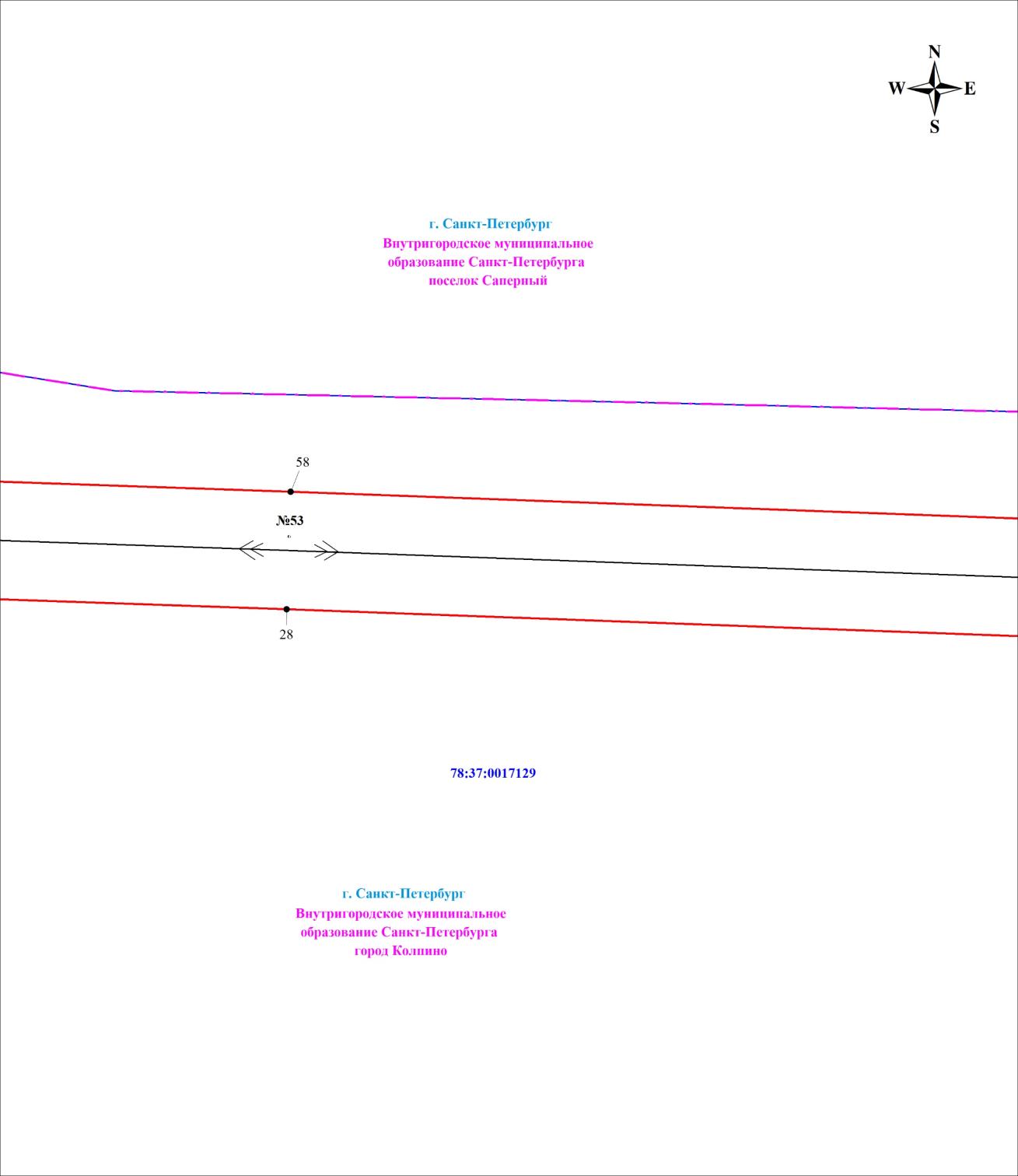 Масштаб 1:1000Используемые условные знаки и обозначения:Используемые условные знаки и обозначения:	Схема расположения границ публичного сервитута	Лист 20 из 28Выносной лист № 19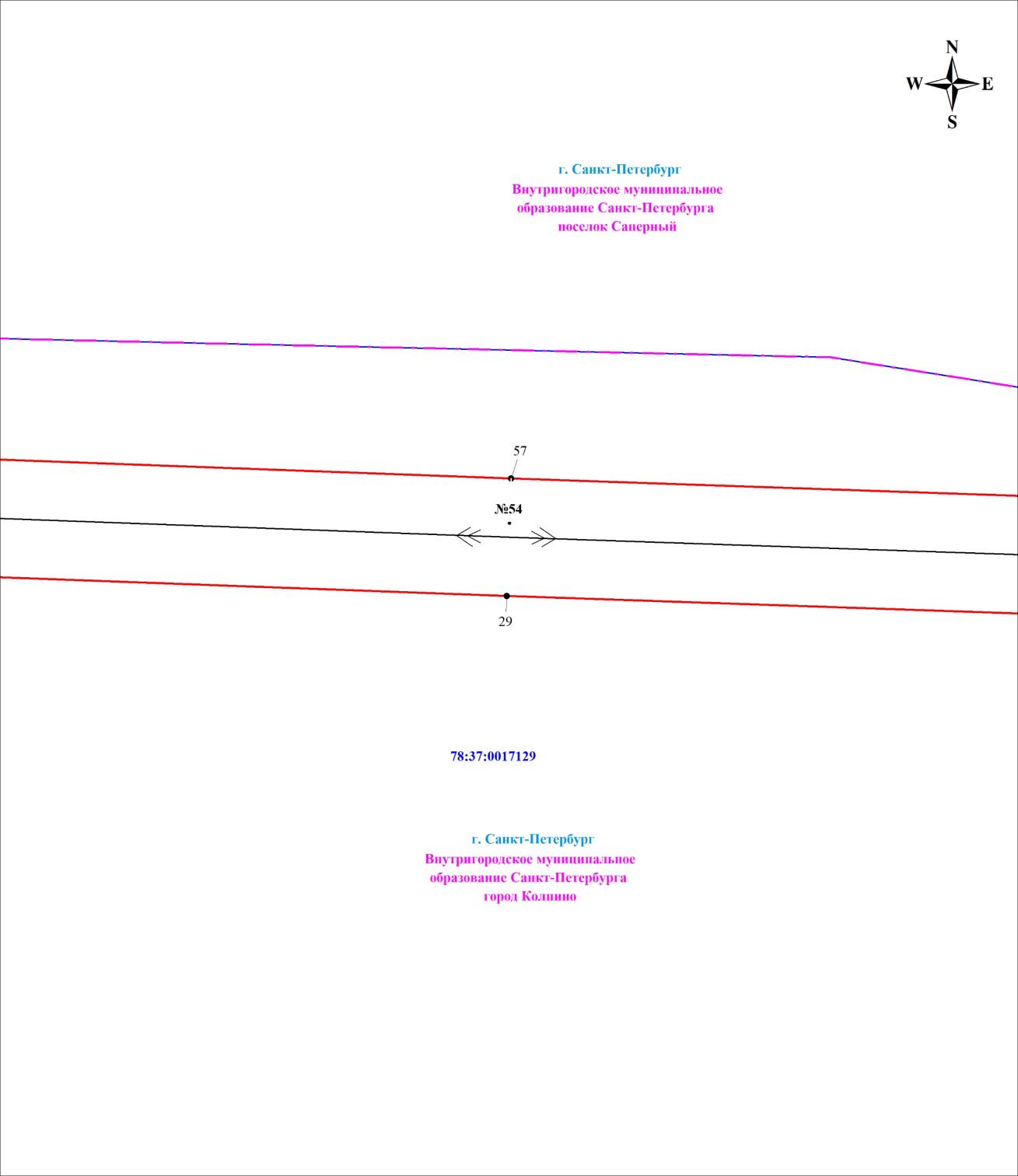 Масштаб 1:1000Используемые условные знаки и обозначения:Используемые условные знаки и обозначения:	Схема расположения границ публичного сервитута	Лист 21 из 28Выносной лист № 20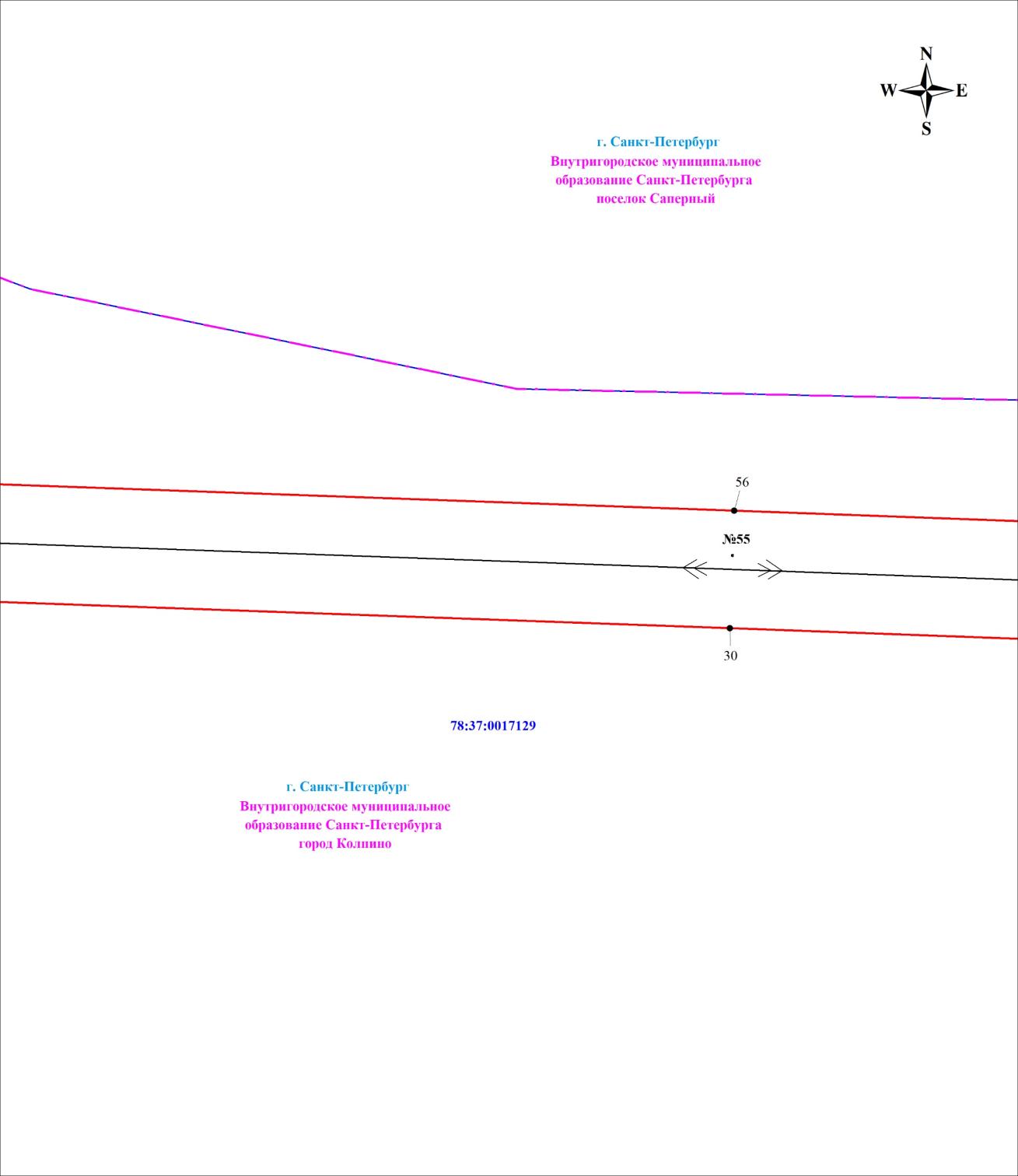 Масштаб 1:1000Используемые условные знаки и обозначения:Используемые условные знаки и обозначения:	Схема расположения границ публичного сервитута	Лист 22 из 28Выносной лист № 21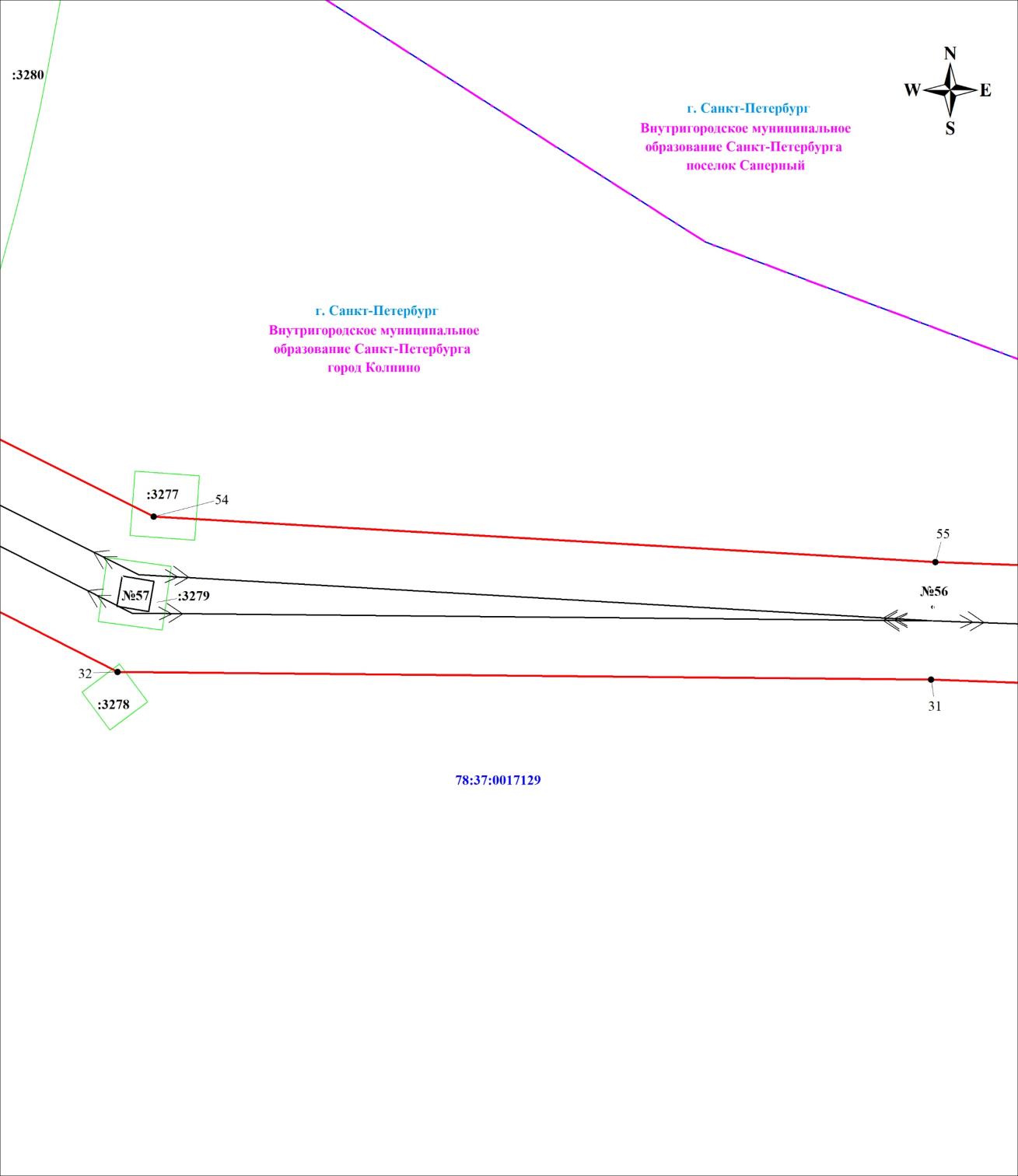 Масштаб 1:1000Используемые условные знаки и обозначения:Используемые условные знаки и обозначения:	Схема расположения границ публичного сервитута	Лист 23 из 28Выносной лист № 22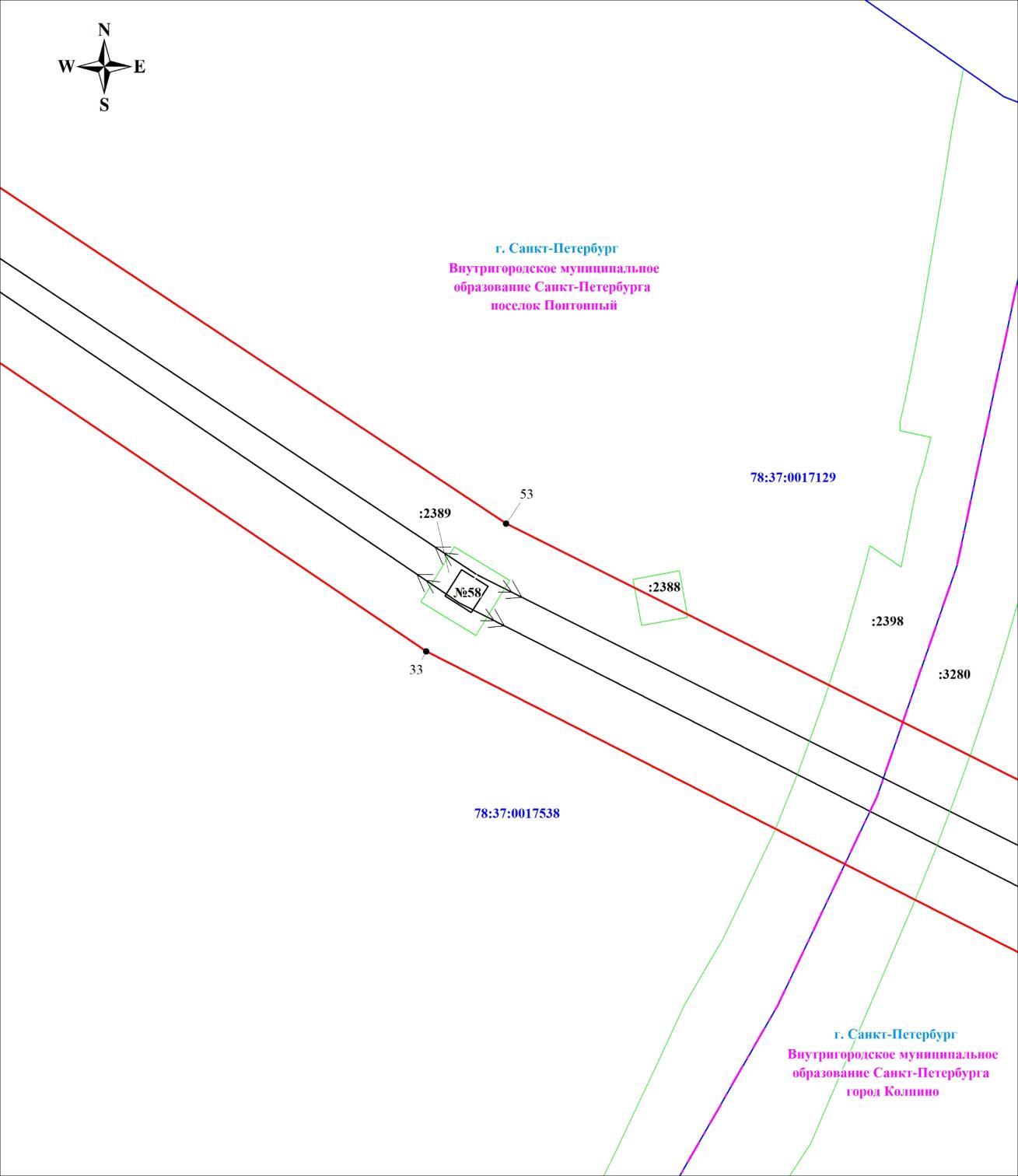 Масштаб 1:1000Используемые условные знаки и обозначения:Используемые условные знаки и обозначения:	Схема расположения границ публичного сервитута	Лист 24 из 28Выносной лист № 23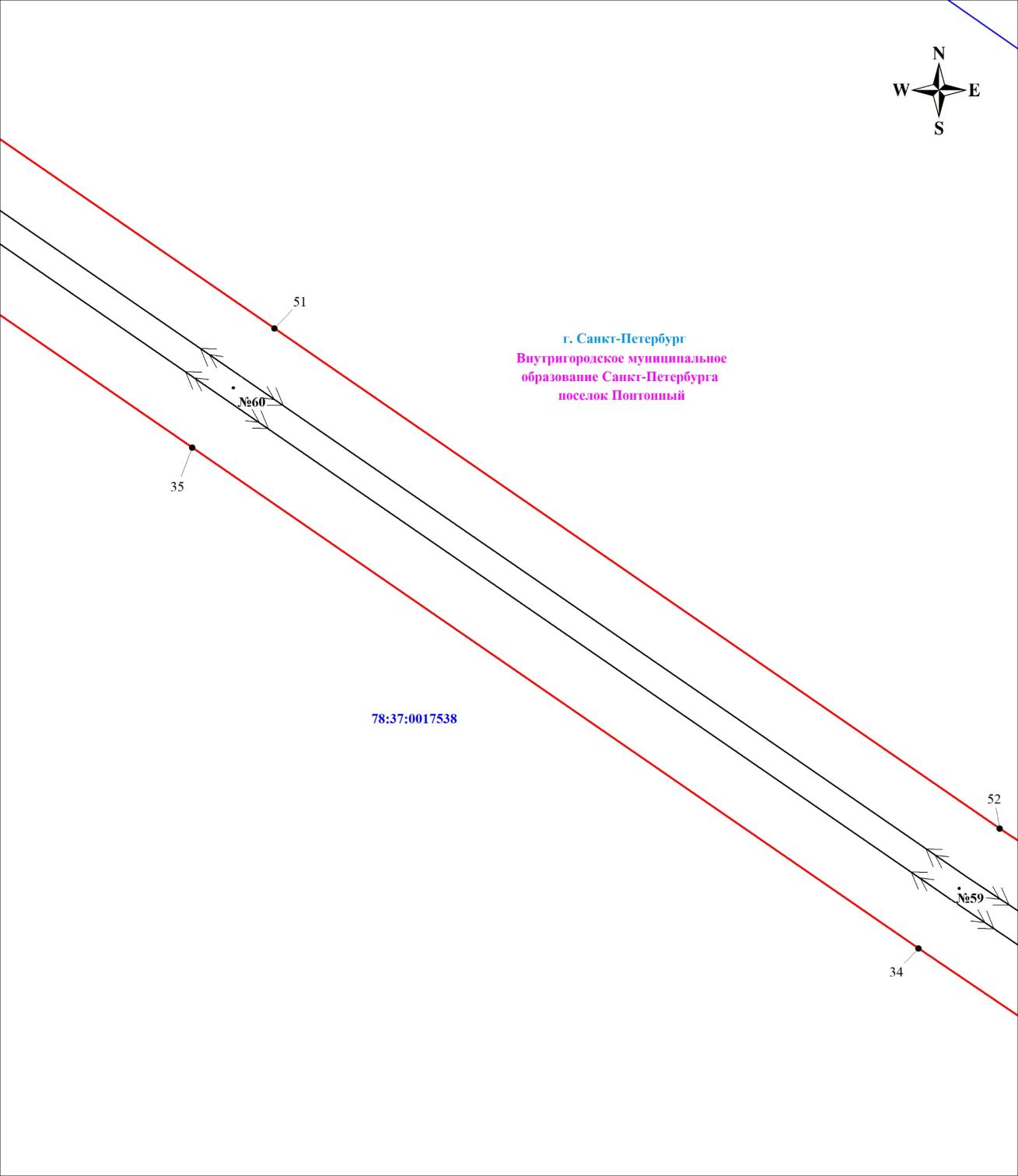 Масштаб 1:1000Используемые условные знаки и обозначения:Используемые условные знаки и обозначения: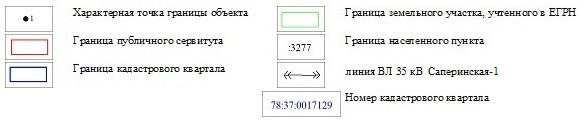 	План границ объекта	Лист 25 из 28Выносной лист № 24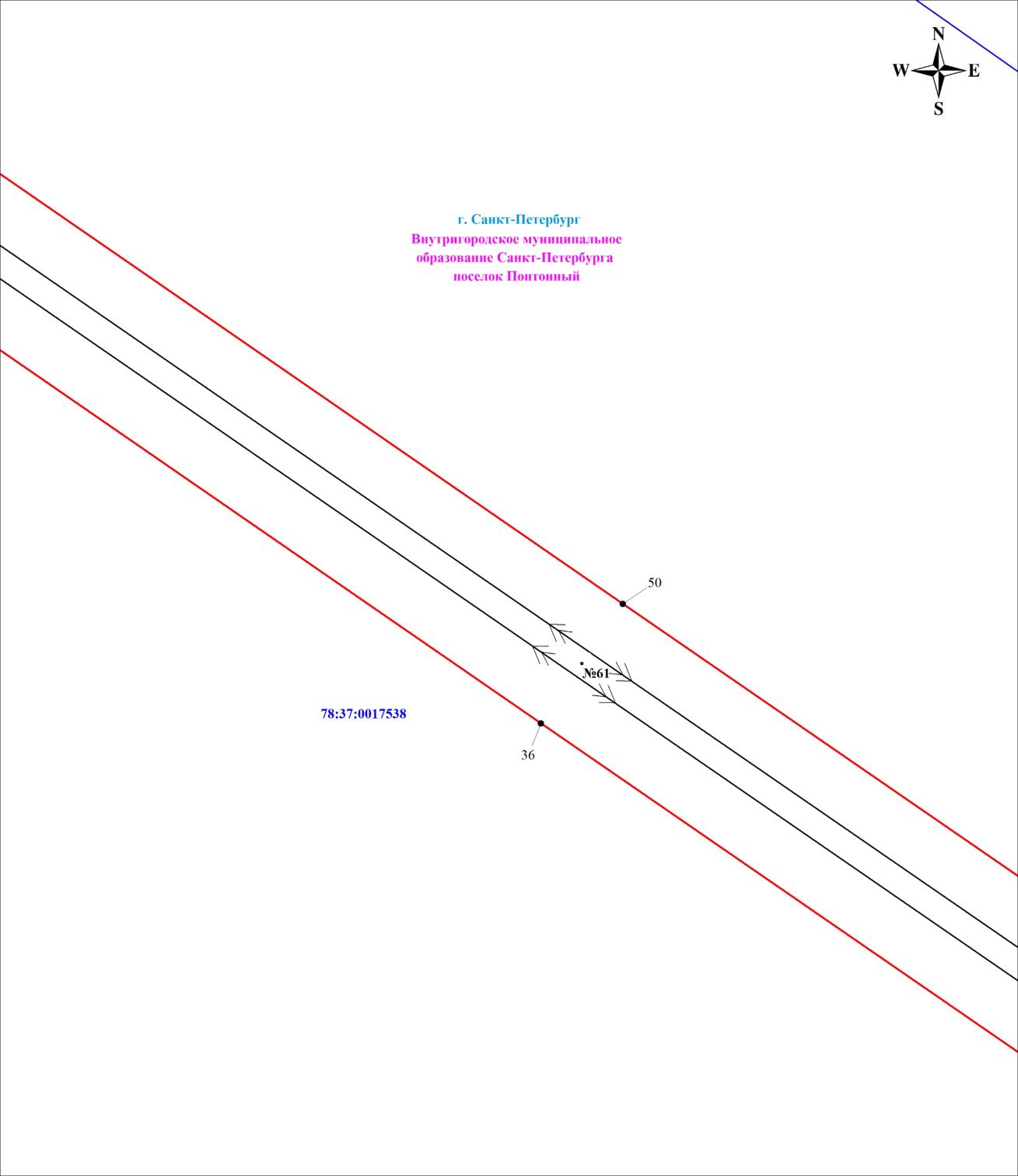 Масштаб 1:1000Используемые условные знаки и обозначения:Используемые условные знаки и обозначения:	Схема расположения границ публичного сервитута	Лист 26 из 28Выносной лист № 25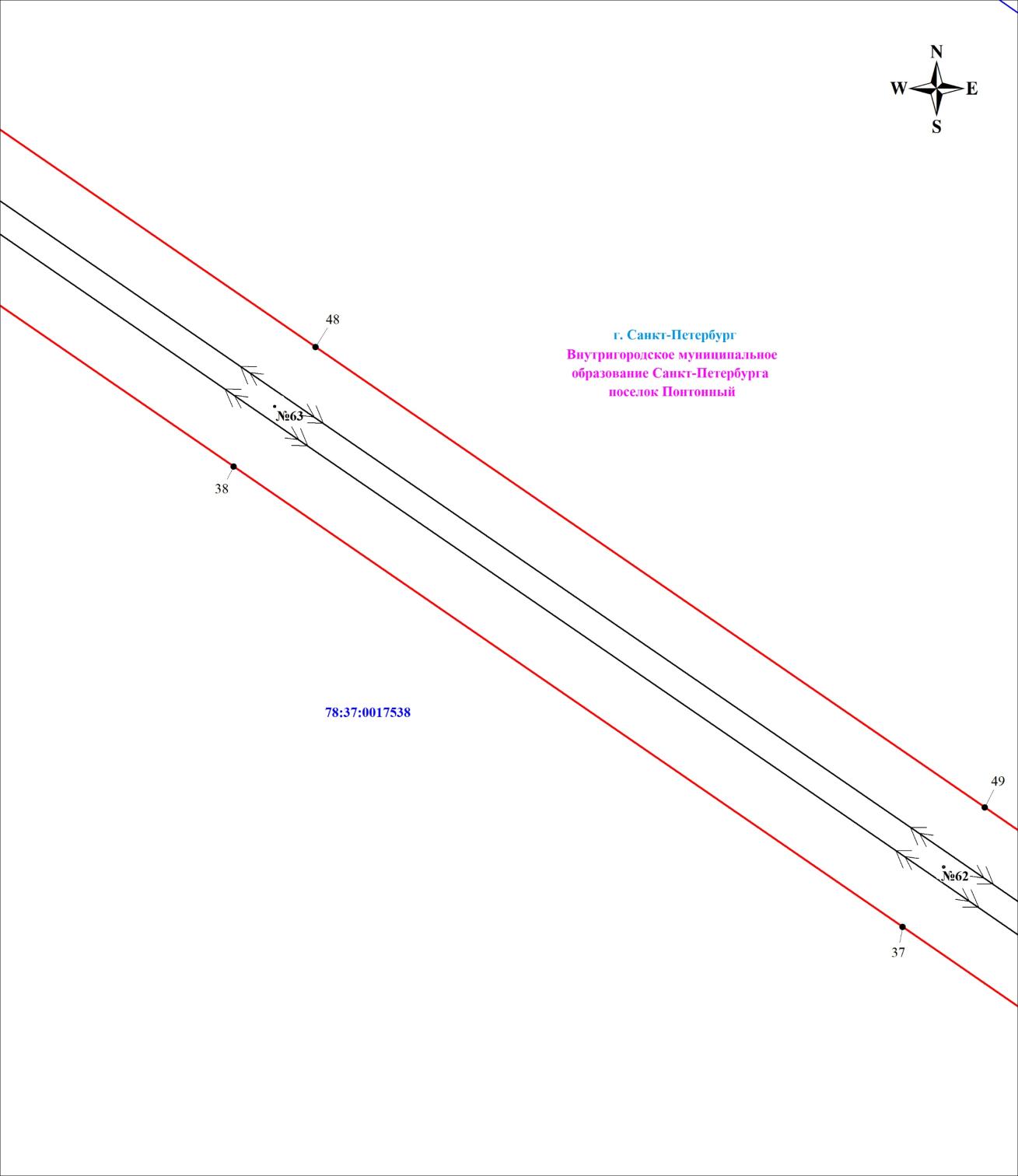 Масштаб 1:1000Используемые условные знаки и обозначения:Используемые условные знаки и обозначения:	План границ объекта	Лист 27 из 28Выносной лист № 26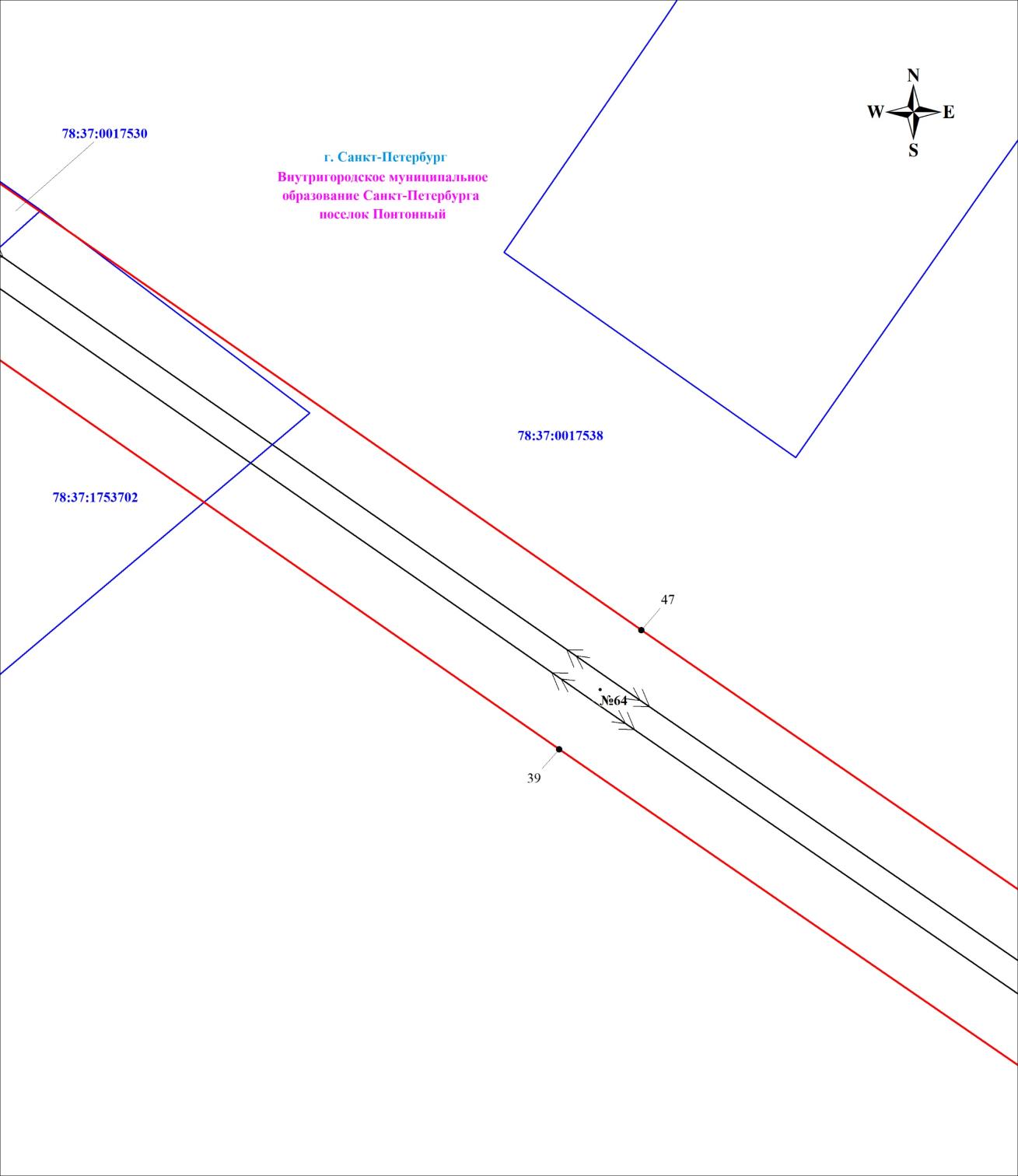 Масштаб 1:1000Используемые условные знаки и обозначения:Используемые условные знаки и обозначения:	План границ объекта	Лист 28 из 28Выносной лист № 27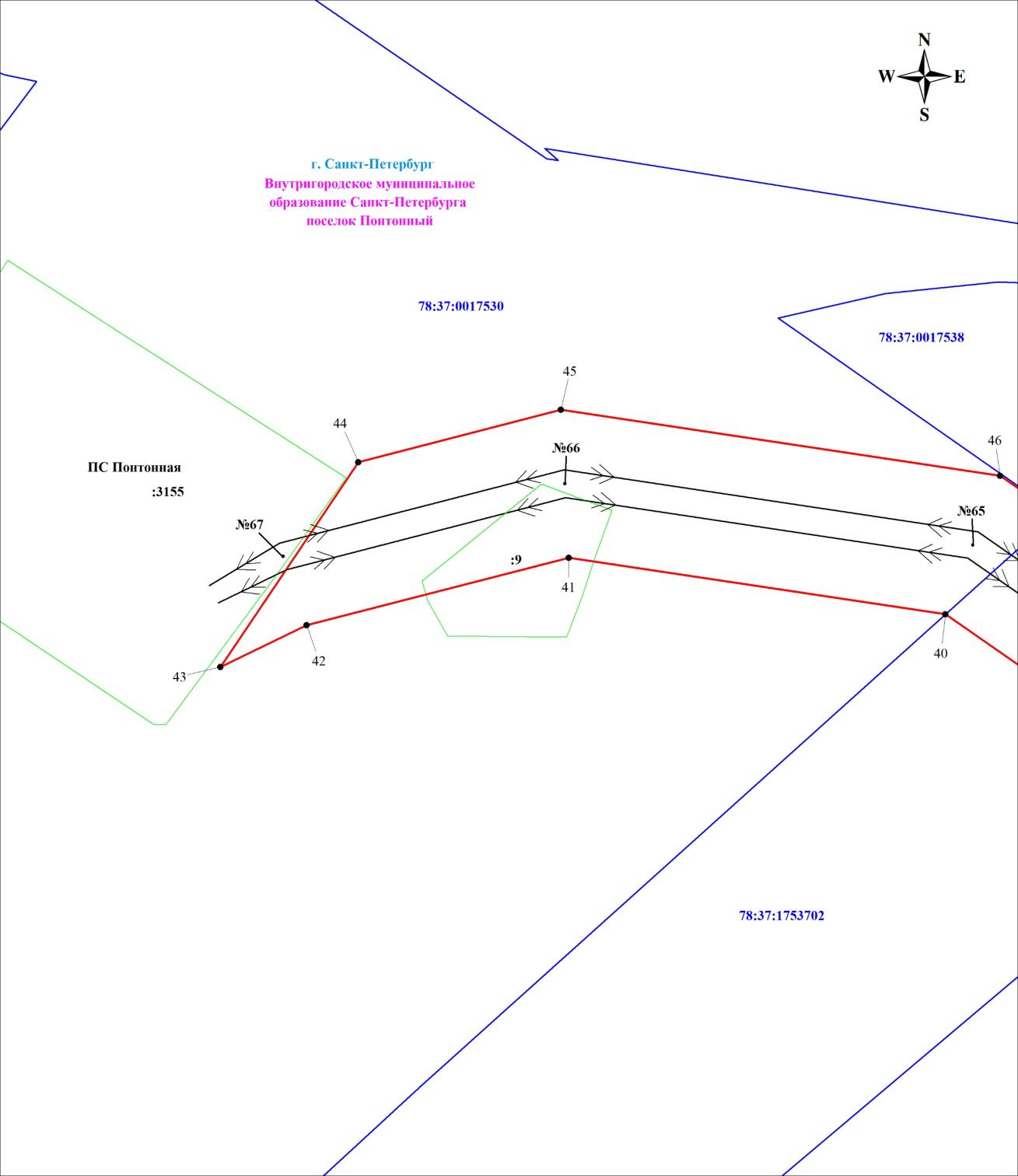 Масштаб 1:1000Используемые условные знаки и обозначения:Используемые условные знаки и обозначения: